[ALL INDIA TENNIS ASSOCIATION]		[HARYANA TENNIS ASSOCIATION]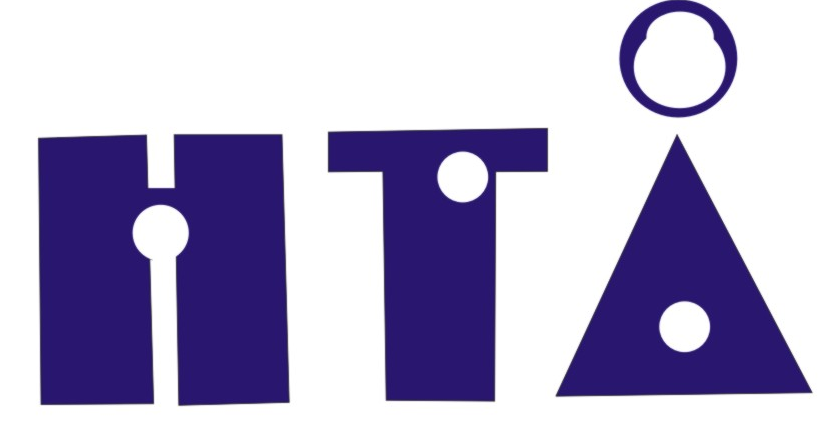 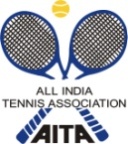 TOPTENN –AITA TALENT SERIES TENNIS TOURNAMENTHOTEL DETAILSRULES / REGULATIONSNAME OF THE TOURNAMENTAITA TS Boys & Girls U/10, 14(7 Days)NAME OF THE STATE ASSOCIATIONHARYANA TENNIS ASSOCIATIONHONY. SECRETARY OF ASSOCIATIONMr. SUMAN KAPURADDRESS OF ASSOCIATIONkapursuman@yahoo.comTOURNAMENT WEEKWEEK : 30 MARCH 2015ENTRY DEADLINE : 16 MARCH 2015WITHDRAWAL : 23 MARCH 2015THE ENTRY IS TO BE SENT ATinfo.toptenn@gmail.com VENUETOPTENN TENNIS ACADEMYC/o – Rishikul Vidyapeeth School Devdu Road, Sonepat City(Haryana)TOURNAMENT DIRECTORMr. Harish (info.toptenn@gmail.com)+91 9034523060CATEGORY ()NN(      )NS(      )(      )SS(      )(      )CS(      )TSTSTS( )AGE GROUPS ()U-10U-10(    )U-14()()U-16(  )(  )U-18(  )SIGN-INSIGN-INQUALIFYING27 Mar 2015 12-2 pmQUALIFYING27 Mar 2015 12-2 pmQUALIFYING27 Mar 2015 12-2 pmQUALIFYING27 Mar 2015 12-2 pmOPEN DRAWOPEN DRAWOPEN DRAWMAIN DRAW29 Mar 2015 12-2 pmMAIN DRAW29 Mar 2015 12-2 pmMAIN DRAW29 Mar 2015 12-2 pmMAIN DRAW29 Mar 2015 12-2 pmMAIN DRAW29 Mar 2015 12-2 pm323232MAIN DRAW SIZEMAIN DRAW SIZESinglesSinglesSinglesSingles323232DoublesDoublesDoublesDoublesDoubles161616QUALIFYING SIZEQUALIFYING SIZESinglesSinglesSinglesSinglesOpenOpenOpenDoublesDoublesDoublesDoublesDoublesN/AN/AN/AFor Under 10, the draw is open and will be played on 28 and 29 March.For Under 10, the draw is open and will be played on 28 and 29 March.For Under 10, the draw is open and will be played on 28 and 29 March.For Under 10, the draw is open and will be played on 28 and 29 March.For Under 10, the draw is open and will be played on 28 and 29 March.For Under 10, the draw is open and will be played on 28 and 29 March.For Under 10, the draw is open and will be played on 28 and 29 March.For Under 10, the draw is open and will be played on 28 and 29 March.For Under 10, the draw is open and will be played on 28 and 29 March.For Under 10, the draw is open and will be played on 28 and 29 March.For Under 10, the draw is open and will be played on 28 and 29 March.For Under 10, the draw is open and will be played on 28 and 29 March.For Under 10, the draw is open and will be played on 28 and 29 March.For Under 10, the draw is open and will be played on 28 and 29 March.For Under 10, the draw is open and will be played on 28 and 29 March.For Under 10, the draw is open and will be played on 28 and 29 March.For Under 10, the draw is open and will be played on 28 and 29 March.ENTRY DEADLINEENTRY DEADLINE16/03/201516/03/201516/03/201516/03/2015WITHDRAWAL DEADLINEWITHDRAWAL DEADLINEWITHDRAWAL DEADLINEWITHDRAWAL DEADLINEWITHDRAWAL DEADLINEWITHDRAWAL DEADLINEWITHDRAWAL DEADLINE23/03/201523/03/201523/03/201523/03/2015NAME OF THE VENUENAME OF THE VENUETOPTENN TENNIS ACADEMYTOPTENN TENNIS ACADEMYADDRESS OF VENUEADDRESS OF VENUETOPTENN TENNIS ACADEMYC/O – Rishikul Vidyapeeth School,Devdu Road, Sonepat City (Haryana)TOPTENN TENNIS ACADEMYC/O – Rishikul Vidyapeeth School,Devdu Road, Sonepat City (Haryana)TOURNAMENT REFEREETOURNAMENT REFEREE TBA TBATELEPHONE+91 9034523060EMAILinfo.toptenn@gmail.com COURT SURFACESyntheticBALLSAITA Approved NO. OF COURTS03FLOODLITNONAMEBatra Guest HouseNAMESubhash Guest HouseADDRESSNear Bus StandADDRESSNear Bus Stand1 Km from Venue1 Km from VenueTARIFF Rs. 800/- to 1000/-TARIFF Rs. 800/- to 1000/-ENTRY
No entry will be accepted through telephone. Please carry your Original AITA ITN Card for sign in On SIGN IN DAY 12-2 pm to escape a penalty of Rs. 100/-
AGE ELIGIBILITY
Players born:After 1st Jan 2005 are eligible for participation in U/10After 1st Jan 2001 are eligible for participation in U/14  
ENTRY FEEAITA Registration CardIt is mandatory for the player to carry ORIGINAL REGISTRATION CARD for the sign-in. In case the player registration is in process with AITA, the player has to carry Original receipt or copy of mail from AITA confirming that player registration is in process.